Supplementary FiguresAssessing critical gaps in COVID-19 testing capacity: the case of delayed results in EcuadorIrene Torres1, Rachel Sippy2, Fernando Sacoto31 Fundacion Octaedro, El Zurriago E8-28, Quito, Ecuador, irene.torres@octaedro.edu.ec2 Institute for Global Health & Translational Sciences, State University of New York Upstate Medical University, New York State, USA3 Ecuadorian Society of Public Health, Quito, Ecuador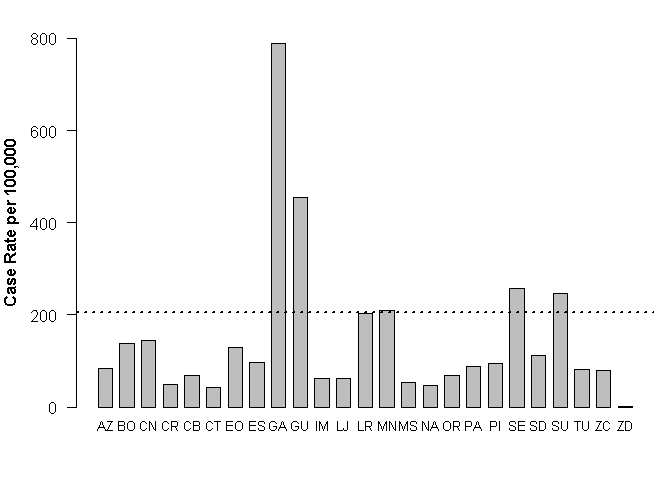 AZ=Azuay, BO=Bolivar, CN=Cañar, CR=Carchi, CB=Chimborazo, CT=Cotopaxi, EO=El Oro, ES=Esmeraldas, GA=Galápagos, GU=Guayas, IM=Imbabura, LJ=Loja, LR=Los Ríos, MN=Manabí, MS=Morona Santiago, NA=Napo, OR=Orellana, PA=Pastaza, PI=Pichincha, SE=Santa Elena, SD=Santo Domingo de los Tsáchilas, SU=Sucumbíos, TU=Tungurahua, ZC=Zamora Chinchipe, ZD=Zona No Delimitada
___________________________________________________Figure S1. COVID-19 rate by province. The number of COVID-19 cases per 100,000 people are given for each province. The national rate is indicated with a dotted line. 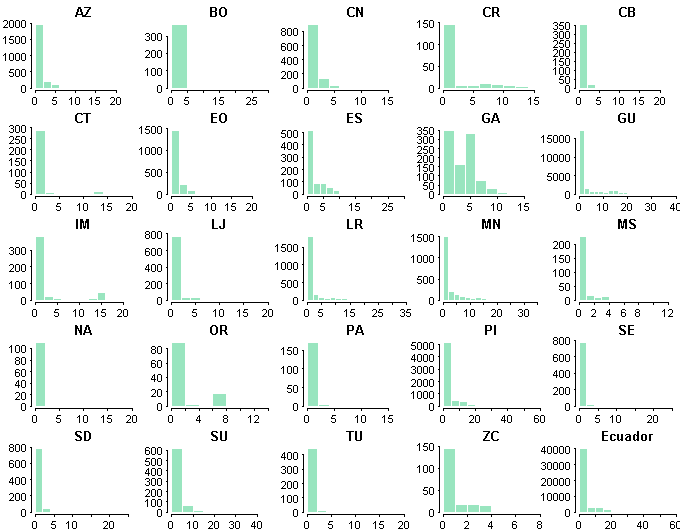 AZ=Azuay, BO=Bolivar, CN=Cañar, CR=Carchi, CB=Chimborazo, CT=Cotopaxi, EO=El Oro, ES=Esmeraldas, GA=Galápagos, GU=Guayas, IM=Imbabura, LJ=Loja, LR=Los Ríos, MN=Manabí, MS=Morona Santiago, NA=Napo, OR=Orellana, PA=Pastaza, PI=Pichincha, SE=Santa Elena, SD=Santo Domingo de los Tsáchilas, SU=Sucumbíos, TU=Tungurahua, ZC=Zamora Chinchipe, ZD=Zona No Delimitada___________________________________________________Supplementary Figure 2. Time for case completion by province. For each province, the distribution of case completion times (time in days from healthcare attention to notification) for each province and nationally are given.